职业卫生技术报告网上信息公开表XSZF/JL-Z-38-01                                                                                 用人单位名称山西兴能发电有限责任公司山西兴能发电有限责任公司山西兴能发电有限责任公司山西兴能发电有限责任公司用人单位地址古交市木瓜会村以南，屯兰矿以西古交市木瓜会村以南，屯兰矿以西联系人杨浩项目名称山西兴能发电有限责任公司职业病危害因素现状评价山西兴能发电有限责任公司职业病危害因素现状评价山西兴能发电有限责任公司职业病危害因素现状评价山西兴能发电有限责任公司职业病危害因素现状评价专业技术人员名单专业技术人员名单专业技术人员名单专业技术人员名单专业技术人员名单项目组人员名单项目组人员名单项目组人员名单项目组人员名单项目组人员名单项目负责人项目负责人赵敏赵敏赵敏报告编制人报告编制人张晶张晶张晶报告审核人报告审核人申晓军申晓军申晓军现场调查人员、时间现场调查人员、时间李荣奎、张晶2022.12.6李荣奎、张晶2022.12.6李荣奎、张晶2022.12.6现场采样/检测人员、时间现场采样/检测人员、时间李荣奎、张晶、贾云芳、毛鑫2022.12.13-15李荣奎、张晶、贾云芳、毛鑫2022.12.13-15李荣奎、张晶、贾云芳、毛鑫2022.12.13-15用人单位陪同人用人单位陪同人杨浩杨浩杨浩现场调查、现场采样、现场检测影像资料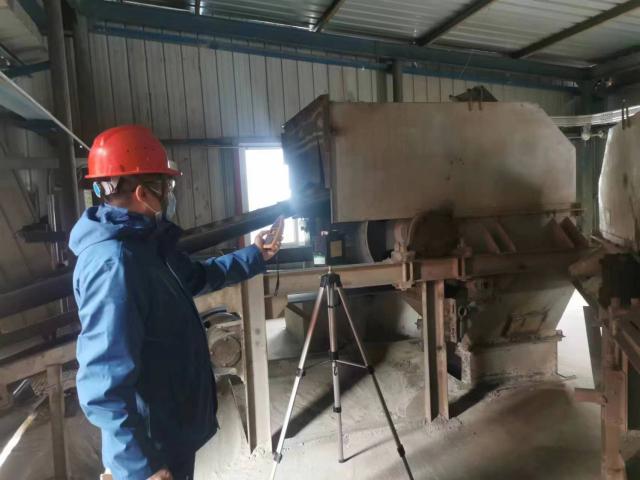 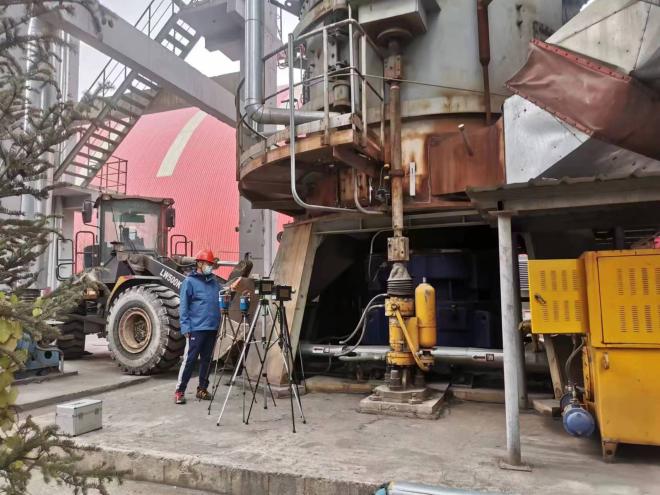 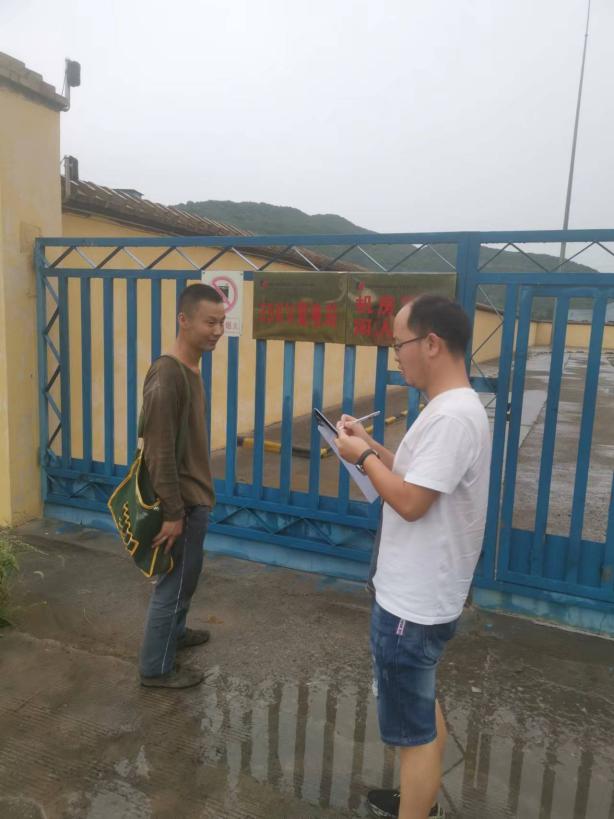 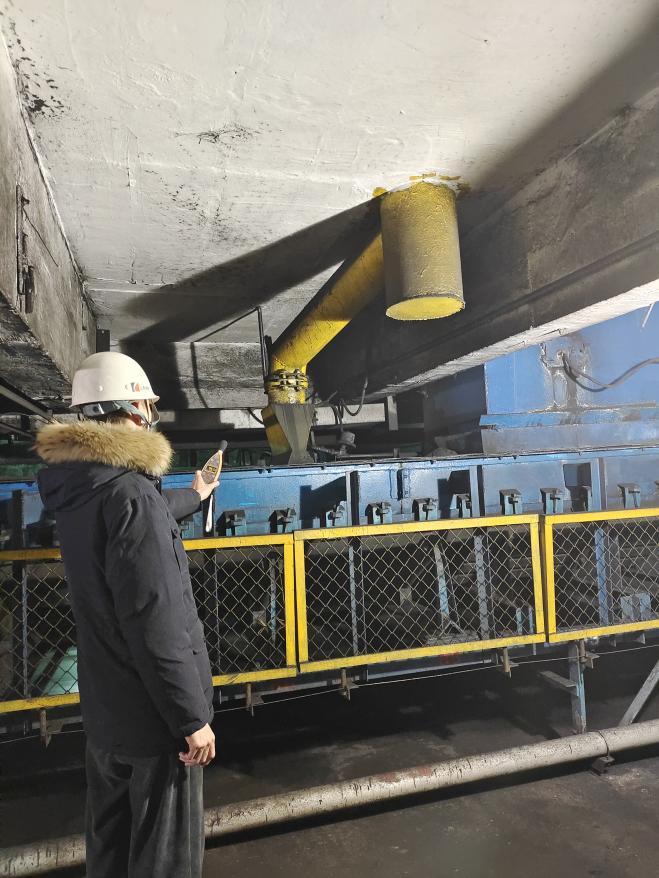 现场调查、现场采样、现场检测影像资料现场调查、现场采样、现场检测影像资料现场调查、现场采样、现场检测影像资料现场调查、现场采样、现场检测影像资料